Home Learning Task Year 1Monday 		                                                                                                   Wednesday 									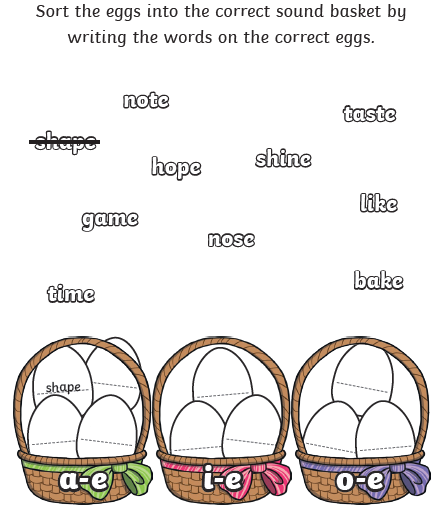 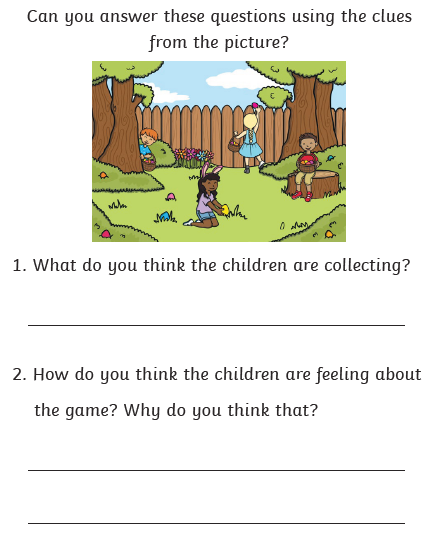 w/b 6/4/20MathsEnglishTopicEnjoy your reading book.10+ minutes dailyPlease keep a reading record.MondayEaster Maths activities Look at the Easter picture below and answer the questions. Can you draw, paint or make your own Easter egg. Don’t forget to take a photograph if you can. Enjoy your reading book.10+ minutes dailyPlease keep a reading record.TuesdayEaster Maths activities Think about your Easter Egg that you made yesterday. Can you write some instructions so that I can make it? Remember the features of instructions – numbers, pictures, imperative or bossy verbs (draw, paint, make etc). Make sure they are in the right order!PE activities Weekly Spellingshttps://www.phonicsplay.co.uk/ is an excellent place for children to play phonic games. It is free for everyone at the moment. Phase 3, 4 and 5. Look at the Phase 3 sounds j, v, w, x, y, z, zz, qu, ch, sh, th, ngVowel digraphs: ai, ee, igh, oa, oo, ar, or, ur, ow, oi, ear, air, ure, erChoose one sound and write some words with that sound. WednesdayEaster Maths activities Look at the split vowel digraph problem below. Can you sort the eggs into the right basket?Look at the Easter Around the World sheet. Can you draw or make your own ostereierbaum (a tree decorated with eggs)? Weekly Spellingshttps://www.phonicsplay.co.uk/ is an excellent place for children to play phonic games. It is free for everyone at the moment. Phase 3, 4 and 5. Look at the Phase 3 sounds j, v, w, x, y, z, zz, qu, ch, sh, th, ngVowel digraphs: ai, ee, igh, oa, oo, ar, or, ur, ow, oi, ear, air, ure, erChoose one sound and write some words with that sound. ThursdayEaster Maths activities Read the Easter Around the World information again. Write about how one different country celebrates Easter. Or write about how we celebrate Easter in England. RE activities Weekly Spellingshttps://www.phonicsplay.co.uk/ is an excellent place for children to play phonic games. It is free for everyone at the moment. Phase 3, 4 and 5. Look at the Phase 3 sounds j, v, w, x, y, z, zz, qu, ch, sh, th, ngVowel digraphs: ai, ee, igh, oa, oo, ar, or, ur, ow, oi, ear, air, ure, erChoose one sound and write some words with that sound. FridayEaster Maths activities Can you write an Easter acrostic poem? For example – E – Eggs everywhereA – All the lovely flowers S – See the chocolateT- E – R – Decorate it and make it look beautiful!Finish your Easter week with your choice of Easter craft. You could make – a rabbit collecting eggsa chick hatching from an egga beautiful spring pictureYour own ostereierbaumWeekly Spellingshttps://www.phonicsplay.co.uk/ is an excellent place for children to play phonic games. It is free for everyone at the moment. Phase 3, 4 and 5. Look at the Phase 3 sounds j, v, w, x, y, z, zz, qu, ch, sh, th, ngVowel digraphs: ai, ee, igh, oa, oo, ar, or, ur, ow, oi, ear, air, ure, erChoose one sound and write some words with that sound. 